 Little Bees Children Self Help Group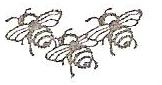 P.O. BOX 54048-00200, Nairobi Mobile: 0722-455222Email: slittlebees@yahoo.com 23rd April 2013FROM ROBIN OWINOTO SPONSOR KOLBRINDear Sponsor Kolbrin,RE: DAP REPORTS FROM FEBRUARY TO APRIL 2013Much greetings from Robin Owino your foster son!Owino is growing handsome and taller, with white teeth and open wide eyes. Owino who is an acrobatic and his Little Bees school went for competition and brouth us victory.Owino is very bright and likes football, he always help the small ones to carry their food from the kitche. He is very humble and like small ones like baby class, nursery and all children like him. He is very kind to little ones. His health has been well, he did well in his 1st term examinations, he is proud to be sponsored by you. Thank you.Best regards,Lucy Odipo.